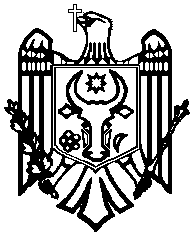      MINISTERUL FINANŢELOR	           МИНИСТЕРСТВО ФИНАНСОВ					       ФИНАНСОВ         AL REPUBLICII MOLDOVA                                               РЕСПУБЛИКИ МОЛДОВAORDINmun. ChişinăuCu privire la modificarea și completarea Ordinului nr.10/2006 privind aprobarea Regulamentului cu privire la înregistrarea semnelor nominale personale aplicate pe articolele și obiectele fabricate din metale prețioase și pietre prețioase  În conformitate cu prevederile Legii nr.282/2004 privind regimul metalelor prețioase și pietrelor prețioase, Hotărârii Guvernului nr.112/20019 cu privire la Instituția publică ”Camera de Stat pentru Supravegherea Marcării”, Hotărârii Guvernului nr.58/2019 cu privire la aprobarea listei serviciilor, tarifelor și a metodologiei de calculare a acestora pentru serviciile prestate în domeniul metalelor prețioase și pietrelor prețioase,ORDON:	1. Se modifică Regulamentul cu privire la înregistrarea semnelor nominale personale aplicate pe articolele și obiectele fabricate din metale prețioase și pietre prețioase, aprobat prin Ordinul Nr.10/2006, după cum urmează:1) în textul Ordinului cuvintele ”Camera de Stat pentru Supravegherea Marcării” la orice formă gramaticală se substituie cu cuvintele „Instituția publică ”Camera de Stat pentru Supravegherea Marcării” la orice formă gramaticală corespunzătoare.2) în textul Ordinului cuvintele ”manager-șef” la orice formă gramaticală se substituie cu cuvântul ”director” la orice formă gramaticală corespunzătoare.3) punctul 5 va avea următoarea redacție:”5. Semnul nominal personal trebuie să conţină următoarea informaţie: a) codul anului de producere, aprobat prin Ordinul Instituției publice ”Camera de Stat pentru Supravegherea Marcării”;b) codul producătorului, indicat prin litere;c) semnele din alineatele a) şi b) trebuie să fie incluse într-un  chenar al semnului    nominal personal, de formă dreptunghiulară, ascuţită din partea dreaptă după cum urmează:4) la punctul 10 cuvintele ”În caz contrar semnul nominal personal se anulează, fapt despre care este anunţată Camera de Licenţiere pentru retragerea licenţei în conformitate cu legislaţia în vigoare.” se exclude.5) la punctul 16 după cuvintele ”pietre prețioase”  se completează cu cuvintele ”ținut în format electronic”,  după cuvântul ”care” se completează cu cuvintele ”se scoate la tipar”.6) punctul 17 va avea următoarea redacție:”17. Registru al semnelor nominale personale conţine următoarea informație:a) numărul de ordine;b) denumirea agentului economic;c) codul fiscal;d) imaginea semnului nominal personal;e) data înregistrării.”    7) la punctul 19 cuvintele ”Nr.449 din 30.05.2005 ”Cu privire la  la aprobarea listei serviciilor şi tarifelor pentru determinarea titlului şi marcarea articolelor din metale preţioase, expertizarea metalelor preţioase şi diagnosticarea pietrelor preţioase" (Monitorul Oficial, nr.80-82/547 din 10.06.2005)” se substituie cu cuvintele ”nr.58/2019 cu privire la aprobarea listei serviciilor, tarifelor și a metodologiei de calculare a acestora pentru serviciile prestate în domeniul metalelor prețioase și pietrelor prețioase”. 8) Anexa nr.2 la Regulamentul cu privire la înregistrarea semnelor nominale personale aplicate pe articolele și obiectele fabricate din metale prețioase și pietre prețioase va avea următoarea redacție: ”Anexa nr.2la Regulamentul cu privire laînregistrarea semnelor nominale personale aplicate pe articolele şi obiecte fabricate din metale preţioase şi pietre preţioase Fişa de înregistrare a semnului nominal personalCerinţele faţă de fişa de înregistrare a semnului nominal personal:fişa se completează pe o foaie de carton alb, cu dimensiunile recomandate de 15 / 10 cm;plăcuţa de metal şlefuit, cu amprenta semnului nominal personal, se fixează pe fişă, cu ajutorul aţei, în locul indicat;partea de avers a fişei este completată de către solicitant, iar cea de verso de către Instituția publică „Camera de Stat pentru Supravegherea Marcării”.                         Avers                                                             Revers2. Controlul asupra executării prezentului ordin se pune în sarcina d-nei Marina Margarint, Director al I.P.”Camera de Stat pentru Supravegherea Marcării”.	Viceprim-ministru,          Ministru al Finanțelor                                                 Serghei  PUȘCUȚANr.Fişa de înregistrare a semnului nominal personal 1._____________________________________(denumirea producătorului, forma de organizare)2. _____________________________________(adresa juridică) 3. _____________________________________(codul fiscal)4. Licenţa Nr. __________________________, eliberată din _________  pînă pe ___________5. Codul producătorului ___________________________________________________________º Plăcuţă de metal şlefuit cu amprenta semnului º                nominal personalº________________________________________º______________________               _________(semnătura solicitantului)                   L.Ş. Înregistrat la _____/_________/20__ Semnul nominal personal ________________DirectorI.P.”Camerei de Statpentru Supravegherea Marcării” L.Ş.                 _____________      _____________________  (semnătura)          (numele / pronumele)_______________________________________ º                                                                          ºAţă pentru fixareº_____________________________________ ºex. Probirer-şef                        _____________                                                      (semnătura)”.